Please complete and sign this form and send it back to us with the final version of your manuscript (PDF & DOCx). It is required to obtain written confirmation from authors in order to acquire copyrights for papers published in the International Journal of Artificial Intelligence & Robotics (IJAIR).
Copyright Transfer AgreementThe copyright to this article is transferred to the International Journal of Artificial Intelligence & Robotics (IJAIR) if and when the article is accepted for publication. The undersigned hereby transfers any and all rights in and to the paper, including without limitation all copyrights to the International Journal of Artificial Intelligence & Robotics (IJAIR). The undersigned hereby represents and warrants that the paper is original and that he/she is the author of the paper, except for material that is clearly identified as to its original source, with permission notices from the copyright owners where required. The jointly authored Works, all joint authors should sign, or one of the authors should sign as the authorized agent for the others. The undersigned represents that he/she has the power and authority to make and execute this assignment.We declare that:This paper has not been published in the same form elsewhere.It will not be submitted anywhere else for publication prior to acceptance/rejection by this Conference/Journal.Copyright permission is obtained for materials published elsewhere and which require this permission for reproduction.Agrees to indemnify and hold harmless the IJAIR from any damage or expense that may arise in the event of a breach of any of the warranties set forth above.In the event the above work is not accepted and published by the IJAIR or is withdrawn by the author(s) before acceptance by the IJAIR, the foregoing copyright transfer shall become null and void, and all materials embodying the work submitted will be destroyed.The copyright transfer covers the exclusive right to reproduce and distribute the article, including reprints, translations, photographic reproductions, microform, electronic form (offline, online) or any other reproductions of similar nature. The corresponding author signs for and accepts responsibility for releasing this material on behalf of any and all co-authors. This agreement is to be signed by at least one of the authors who has obtained the assent of the co-author(s) where applicable. After submission of this agreement signed by the corresponding author, changes of authorship or in the order of the authors listed will not be accepted.Yours Sincerely,Corresponding Authors’ Full name & Signature:          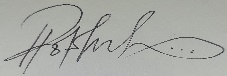 Rani Rotul Muhima 				        Date: 2020-06-30International Journal of Artificial Intelligence & Robotics (IJAIR)Copyright Transfer AgreementFull Name of a corresponding AuthorRani Rotul MuhimaPaper ID2634Title of ArticleA LOF K-Means Clustering on Hotspot DataComplete list of a AuthorsRani Rotul Muhima, Muchamad Kurniawan, Oktavian Tegar PambudiCompany or affiliationTeknik Informatika, Institut Teknologi Adhi Tama SurabayaAddressJalan Arief Rachman Hakim No. 100 SurabayaE-mailrani.muhima@itats.ac.id; muchamadkurniawan@itats.ac.id;oktavianpilu@gmail.com